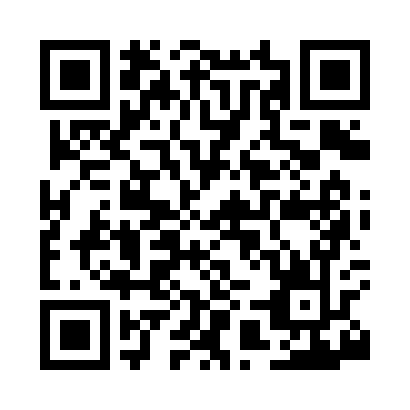 Prayer times for Orion, Alabama, USAMon 1 Jul 2024 - Wed 31 Jul 2024High Latitude Method: Angle Based RulePrayer Calculation Method: Islamic Society of North AmericaAsar Calculation Method: ShafiPrayer times provided by https://www.salahtimes.comDateDayFajrSunriseDhuhrAsrMaghribIsha1Mon4:215:4212:484:287:549:152Tue4:225:4212:484:297:549:143Wed4:225:4312:484:297:549:144Thu4:235:4312:494:297:549:145Fri4:245:4412:494:297:549:146Sat4:245:4412:494:297:539:137Sun4:255:4512:494:307:539:138Mon4:255:4512:494:307:539:139Tue4:265:4612:494:307:539:1210Wed4:275:4612:504:307:539:1211Thu4:285:4712:504:307:529:1112Fri4:285:4712:504:307:529:1113Sat4:295:4812:504:307:529:1014Sun4:305:4912:504:317:519:1015Mon4:305:4912:504:317:519:0916Tue4:315:5012:504:317:509:0917Wed4:325:5012:504:317:509:0818Thu4:335:5112:504:317:509:0719Fri4:345:5212:504:317:499:0720Sat4:345:5212:504:317:489:0621Sun4:355:5312:514:317:489:0522Mon4:365:5312:514:317:479:0523Tue4:375:5412:514:317:479:0424Wed4:385:5512:514:317:469:0325Thu4:395:5512:514:317:469:0226Fri4:405:5612:514:317:459:0127Sat4:405:5712:514:317:449:0028Sun4:415:5712:514:317:438:5929Mon4:425:5812:504:317:438:5830Tue4:435:5912:504:317:428:5731Wed4:445:5912:504:317:418:56